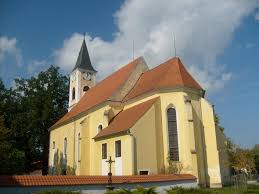 V kostele sv. Václava v Novosedlech nad Nežárkoujsou nyní slouženy pravidelné bohoslužbyvždy 1. a 3. sobotu v měsíci od 17 hod.Příležitost ke svátosti smíření je vždy po skončení mše svaté.Svátosti křtu, manželství, pomazání nemocných nebo duchovnípohovor po osobní domluvě s duchovním správcem farnosti nebo farním vikářem.Kontakt na duchovního správce: 605 446 007